 	Ο Κώδικας Δήμων και Κοινοτήτων (ν. 3463/2006) ορίζει, στο άρθρο 208 (ως αυτό ισχύει), ότι: «1. Τα Δημοτικά και Κοινοτικά Συμβούλια καθώς και τα Διοικητικά Συμβούλια των Συνδέσμων οφείλουν δύο (2) τουλάχιστον μήνες πριν την έναρξη του οικονομικού έτους, να αποφασίζουν για το ετήσιο Τεχνικό πρόγραμμα που περιλαμβάνει με σειρά προτεραιότητας τα έργα που πρόκειται να εκτελεστούν και που η δαπάνη τους πρέπει να αντιμετωπιστεί με τα κάθε είδους έσοδα του προϋπολογισμού. Η δαπάνη για κάθε έργο υπολογίζεται κατά προσέγγιση, σύμφωνα με προκαταρκτικές εκθέσεις, προμελέτες, μελέτες ή άλλα στοιχεία. …………………………..3. Δεν επιτρέπεται η εκτέλεση έργου που δεν περιλαμβάνεται στο ετήσιο Τεχνικό πρόγραμμα. 4. Τροποποίηση του ετήσιου τεχνικού προγράμματος επιτρέπεται μόνο ύστερα από αιτιολογημένη απόφαση του δημοτικού ή κοινοτικού συμβουλίου.………………………..». 	Επιπλέον, σύμφωνα με το άρθρο 63 «Αρμοδιότητες» του Ν. 3852/2010 (ΦΕΚ 87/07.06.2010 τεύχος Α'): «Νέα Αρχιτεκτονική της Αυτοδιοίκησης και της Αποκεντρωμένης Διοίκησης - Πρόγραμμα Καλλικράτης» (ως αυτό ισχύει):«Η εκτελεστική επιτροπή ασκεί τις ακόλουθες αρμοδιότητες:……………γ) Καταρτίζει και εισηγείται στο δημοτικό συμβούλιο το τεχνικό πρόγραμμα του δήμου και έχει την ευθύνη της υλοποίησής του.» 	Με την παρούσα εισήγηση, καθίστανται γνωστά προς το αρμόδιο όργανο για την κατάρτιση του Τεχνικού Προγράμματος έτους 2021, ήτοι την Εκτελεστική Επιτροπή τα κάτωθι προς διασαφήνιση και τακτοποίηση των απαραίτητων στοιχείων: 	Με το υπ' αρ. πρωτ. 6629/07-08-2020 έγγραφο του Δ/ντή Τεχνικών Υπηρεσιών προς τους νέους Προέδρους των Τοπικών Κοινοτήτων, ζητήθηκε από αυτούς να υποβάλλουν τις προτάσεις τους για το Τεχνικό Πρόγραμμα έτους 2021, ώστε στη συνέχεια αυτές να ληφθούν υπόψη κατά την κατάρτιση του Τεχνικού Προγράμματος έτους 2020, στο μέτρο του δυνατού. Το ανωτέρω προβλέπεται από το άρθρο 208 του N. 3463/2006 (ΦΕΚ 114/08.06.2006 τεύχος Α') «Δημοτικός & Κοινοτικός Κώδικας» και από το άρθρο 86 (ως αυτό ισχύει) του Ν. 3852/2010 (ΦΕΚ 87/07.06.2010 τεύχος Α'): «Νέα Αρχιτεκτονική της Αυτοδιοίκησης και της Αποκεντρωμένης Διοίκησης - Πρόγραμμα Καλλικράτης». 	Στο εν λόγω έγγραφο ανταποκρίθηκαν οι πρόεδροι των Τοπικών Κοινοτήτων, των οποίων οι προτάσεις επισυνάπτονται στην παρούσα. 	Όσον αφορά τώρα σε δράσεις της Δ/νσης που δύνανται να τεθούν ως συνεχιζόμενες είναι αυτές που αναφέρονται στο συνημμένο στο παρόν έγγραφο Πίνακα ΤΠ.1, βάσει της έως τώρα διαμορφωθείσας κατάστασης δαπανών και βάσει των αναγκών που έχουν προκύψει. 	Σε ότι αφορά σε νέες μελέτες και έργα, προτείνεται να τεθούν εκ νέου διάφορες μελέτες και έργα που δεν κατέστη δυνατό να υλοποιηθούν έως σήμερα ούτε αναμένεται να υλοποιηθούν στο εναπομένον χρονικό διάστημα του τρέχοντος έτους, αλλά και πάλι πρέπει να συζητηθεί, να διαμορφωθεί και να αποφασισθεί από την Εκτελεστική Επιτροπή η κατάρτιση του νέου Τεχνικού Προγράμματος έτους 2021, βάσει των όλων των προλεχθέντων, ως και κριτηρίων που τίθενται από την κείμενη νομοθεσία, από τις προτάσεις και αποφάσεις των Τοπικών Συμβουλίων και από άλλες ανάγκες που ενδεχομένως έχουν ή αναμένεται να προκύψουν. 	Η Εκτελεστική Επιτροπή θα αποφασίσει για τον τελικό τρόπο κατανομής τους, ως και τον τρόπο υλοποίησης αυτών, ένεκα πολιτικής αρμοδιότητας (απευθείας ανάθεση ή μέσω κάποιου τρόπου δημοπρασίας) λαμβάνοντας υπόψη τα κριτήρια που τίθενται από:(Α) Από το Ν. 4412/2016 (ΦΕΚ 147/08.08.2016 τεύχος Α’): Δημόσιες Συμβάσεις Έργων, Προμηθειών και Υπηρεσιών (προσαρμογή στις Οδηγίες 2014/24/ΕΕ και 2014/25/ΕΕ). », ως αυτός ισχύει(Β) Την με αριθ. Υ.Α. 74452/29.12.2010 (ΦΕΚ 2044/30.12.2010 τεύχος Β') «Καθορισμός των ποσοστών κατανομής των πόρων που αφορούν στις δημοτικές ενότητες(Γ) Το άρθρο 208 «Τεχνικό πρόγραμμα» του N. 3463/2006 (ΦΕΚ 114/08.06.2006 τεύχος Α') Δημοτικός & Κοινοτικός Κώδικας », (Δ) Το άρθρο 86 «Προϋπολογισμός της δημοτικής ή τοπικής κοινότητας. Συμμετοχή του συμβουλίου στην κατάρτιση του επιχειρησιακού και τεχνικού προγράμματος του δήμου», του Ν. 3852/2010 (ΦΕΚ 87/07.06.2010 τεύχος Α'): «Νέα Αρχιτεκτονική της Αυτοδιοίκησης και της Αποκεντρωμένης Διοίκησης - Πρόγραμμα Καλλικράτης», (Ε) Το άρθρο 63 «Αρμοδιότητες» του Ν. 3852/2010 (ΦΕΚ 87/07.06.2010 τεύχος Α'): «Νέα Αρχιτεκτονική της Αυτοδιοίκησης και της Αποκεντρωμένης Διοίκησης - Πρόγραμμα Καλλικράτης», 	Επιπροσθέτως, κρίνεται σκόπιμο (για την ορθή και έγκυρη ενημέρωση της Εκτελεστικής Επιτροπής) να παρατεθεί και ένας δεύτερος πίνακας, ο Πίνακας ΤΠ.2, όπου σε αυτόν φαίνονται το πώς δύνανται να διαμορφωθούν για το έτος 2020 οι λοιπές τεχνικές δράσεις (προμήθειες, υπηρεσίες, κλπ.) που δεν εντάσσονται στο Τεχνικό Πρόγραμμα ενός Ο.Τ.Α. και που αφορούν στην κατ’ ελάχιστον εξυπηρέτηση των αναγκών των δημοτών και στην εξασφάλιση, στο μέτρον του δυνατού, ικανοποιητικών και ασφαλών συνθηκών χρήσης των δημοτικών υποδομών, των οποίων η τελική μορφή δύναται να διατυπωθεί από την Εκτελεστική Επιτροπή, ως αναφέρθηκε και αρχικώς στην παρούσα.Η ΑΝΑΠΛ.  Δ/ΝΤΡΙΑ Τ.Υ. ΔΗΜΟΥ ΔΥΤ. ΑΧΑΪΑΣΣΩΤΗΡΙΑ ΦΕΛΟΥΚΑΑΡΧ.ΜΗΧΑΝ.ΠΕ4, ΒΑΘΜΟ Α’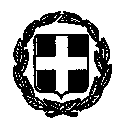 ΕΛΛΗΝΙΚΗ ΔΗΜΟΚΡΑΤΙΑΝΟΜΟΣ ΑΧΑΪΑΣΔΗΜΟΣ ΔΥΤΙΚΗΣ ΑΧΑΪΑΣΔΙΕΥΘΥΝΣΗ ΤΕΧΝΙΚΩΝ ΥΠΗΡΕΣΙΩΝΕΛΛΗΝΙΚΗ ΔΗΜΟΚΡΑΤΙΑΝΟΜΟΣ ΑΧΑΪΑΣΔΗΜΟΣ ΔΥΤΙΚΗΣ ΑΧΑΪΑΣΔΙΕΥΘΥΝΣΗ ΤΕΧΝΙΚΩΝ ΥΠΗΡΕΣΙΩΝΚάτω Αχαΐα,16 / 10 / 2020           Αριθ. πρωτ.: Δ.Υ.Πληροφορίες:ΣΩΤΗΡΙΑ ΦΕΛΟΥΚΑΑναπλ. Δ/ντρια Τεχνικών ΥπηρεσιώνΣΩΤΗΡΙΑ ΦΕΛΟΥΚΑΑναπλ. Δ/ντρια Τεχνικών ΥπηρεσιώνΤηλ.:(26930) 24892(26930) 24892Fax:(26930) 22076(26930) 22076E-mail:  sotiria555@yahoo.com  sotiria555@yahoo.comΠΡΟΣ:Την Εκτελεστική ΕπιτροπήΔήμου Δυτ. Αχαΐας - ΕνταύθαΘΕΜΑ:Ενημέρωση επί της κατάρτισης Τεχνικού Προγράμματος έτους 2021